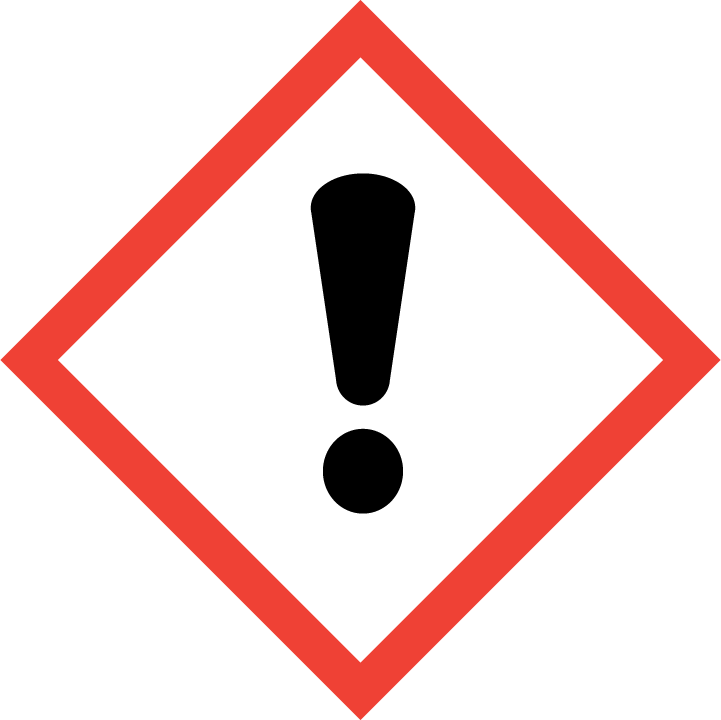 FRAGRANCE – Stiletto @ 20%Warning: May cause an allergic skin reaction.Harmful to aquatic life with long lasting effectsIF ON SKIN: Wash with plenty of soap and water. If skin irritation or rash occursGet medical advice/attention.Dispose of contents/container to approved disposal site, in accordance with local regulations.Contains ALPHA-ISOMETHYL IONONE, CITRONELLOL, CYCLAMEN ALDEHYDE, ETHYLMETHYLPHENYLGLYCIDATE, LIMONENE, LINALOOL, LINALYLACETATE. May produce an allergic reaction..MANUFACTURER – Your business name,12 Any Street, Anywhere, Your County, AA12BB. Your telephone number 01234568910 